INDICEResumen…………………………………………………..…………………………..1Antecedentes…………………………………………….……………………………3Marco Teórico…………………………………………………………………..……..8Fundamentación…………………………………………………………………….12Problema de investigación………………..………………………………………..13Pregunta problema………..………………………………………………………...13Objetivo general……………………………………………………………….…….13Objetivos específicos…..……………………………………………………………14Diseño metodológico…..………………………………………………………..…..14Método…………………………………………………………....…………………..15Muestra……………………………………………………………..…..…………….15Consideraciones éticas.…………………………………………………..…………16Resultados esperados………………………………………………………..……..16Cronograma…………………………………….…………………………………….17Referencias bibliográficas……………………..………………………………..…..18RESUMENEl presente proyecto de investigación busca conocer la  incidencia de las actitudes familiares en los procesos de transición a la vida activa de sus integrantes con discapacidad, entendiendo  la misma desde el modelo biopsicosocial de la discapacidad propuesto por la OMS (2001) en su Clasificación Internacional del  Funcionamiento, la Discapacidad y la Salud.                                                                                                                A su vez se pretende identificar, a través de los relatos familiares, sobre las  actitudes que operan como facilitadores o como barreras para la consecución de  una vida independiente por parte de  sus miembros con discapacidad.                                                            Se parte del interés del estudio de la familia como grupo social primario donde se establecen los primeros vínculos y a su vez como determinante de los modos de convivencia y de interacción social de quienes la integran. De esta manera la familia se conforma como productora de sujetos y de subjetividades, así como de normas culturales y costumbres. La institución familiar es donde también se reproducen las lógicas de pensamiento imperantes a nivel social, es decir lo instituido. Para este estudio se considera familia aquella en la que sus integrantes se vinculan consanguíneamente así como por adopción; y es en el seno de la misma  donde se desarrolla el aprendizaje de las actitudes, entendiendo a las mismas como el sentir, pensar y actuar que orientara el comportamiento ante diversas situaciones sociales así como hacia las demás personas. Por lo antedicho este trabajo  busca producir conocimientos pertinentes  en el campo de la Psicología Social o bien en lo referente a discapacidad.Palabras clave: Discapacidad, familia, actitudes, transición a la vida activa.ABSTRACTThis research project seeks to understand the impact of family attitudes in the process of transition to the working lives of members with disabilities , understanding it from the biopsychosocial model of disability proposed by WHO (2001) in their International Classification of functioning, Disability and Health. At the same time it seeks to identify, through family stories, about attitudes which operate as facilitators or barriers to achieving independent living by their members with disabilities. Interest is the study of the family as the primary social group where the first links and in turn as a determinant of the ways of living and social interaction of those who are set up. Thus the family is formed as a producer of subjects and subjectivities, as well as cultural norms and customs. The family institution is where logical socially prevailing thought is also reproduced, the instituted. For this study found that family in which the members are related by blood and by adoption; and is within the same learning which develops the attitudes , understanding them as feel, think and act to guide the behavior in different social situations as well as to others. From the above this work seeks to produce relevant knowledge in the field of social psychology or in relation to disability.Keywords: Disability, family, attitudes, transition to active life.ANTECEDENTES Para la formulación de los antecedentes se realizó una revisión bibliográfica que comprende los últimos veinte años, la elección de este período corresponde a que la  primer publicación que aborda la temática de las actitudes hacia las personas con discapacidad, a la que se accedió, data de  principios de los años noventa. En cuanto a la procedencia de los textos encontrados, son principalmente producciones españolas,  mexicanas y en lo que respecta a Latinoamérica se hallaron en menor medida producciones de Argentina, Perú y Colombia.  Cabe destacar que los antecedentes específicos sobre la temática elegida son escasos, por lo cual la búsqueda se amplió a estudios sobre actitudes en  otros ámbitos, principalmente el educativo donde las investigaciones son más vastas.En lo referente a familia y discapacidad se han tomado aportes del texto “Las familias de personas con discapacidad intelectual ante el reto de la autonomía y la independencia” elaborado por María Elizabeth Montes y Elizabeth Hernández (2011). En el mismo se caracteriza a las familias mexicanas teniendo en cuenta la situación económica y los cambios que esta provoca en el seno de las mismas, donde señalan la prolongación de la adolescencia de los hijos.  Resaltan el desafío que afrontan las familias ante la dificultad de que sus hijos logren la autonomía e independencia, situación aún más compleja cuando la discapacidad está presente. Se señala el proceso de adaptación de las familias a la discapacidad, así como las posibilidades de las mismas de lograr en sus hijos la autonomía y la consecución de una vida independiente. Las autoras  desarrollan los conceptos de calidad de vida y autodeterminación en relación a la discapacidad intelectual; para concluir señalan que el logro de la autodeterminación de las personas con discapacidad requiere un cambio en la manera en que las familias conciben la discapacidad y conozcan los logros que sus hijos pueden alcanzar con los apoyos adecuados.María Pilar Sarto Martín (2001) en su trabajo “Familia y discapacidad”  desarrolla el concepto de familia, su papel y su influencia en el desarrollo de sus miembros.  Caracteriza a la familia como un sistema abierto que busca el equilibrio entre las subunidades que la conforman. Señala la situación de las familias frente al nacimiento de un hijo con discapacidad y los procesos que se dan en los miembros  de la misma para el logro de la aceptación. Sarto indica que el proceso de adaptación variará en función del tipo y grado de discapacidad, pero generalmente es largo y dinámico; sostiene que el acompañamiento, las ayudas y la intervención en estas familias posibilitan la adaptación.La intervención en las familias de personas con discapacidad debe propender al incremento de las expectativas acerca de las habilidades de sus hijos para ampliar las oportunidades de que estos dispondrán. A su vez es importante la disposición del entorno, y el trabajo de la autonomía en situaciones de la vida cotidiana.Ciment Giné (2000) en su  trabajo “Las necesidades de la familia a lo largo del ciclo vital”, considera y analiza las necesidades de las familias de personas con discapacidad intelectual  y postula que la identificación de las necesidades familiares conforman un proceso complejo  orientado a la mejora de las condiciones de vida de la familia que repercutirá en la calidad de vida de las personas con discapacidad intelectual.A su vez la identificación de las necesidades familiares permitirá a los profesionales orientarse en cuanto al tipo de intervención con las familias, enfatiza en que se debe tomar una perspectiva ecológica y cultural de la familia, donde necesariamente se trabaje con los padres desde la colaboración entre iguales.Miguel Ángel Verdugo (1998) en el texto “Juventud y Discapacidad: una apuesta de futuro”, señala las dificultades que deben afrontar los jóvenes con discapacidad a la hora de ingresar al mercado laboral. Subraya las carencias en cuanto a la formación educativa, las fallas entre el sistema educativo y el laboral, así como la baja oferta de empleo  como causantes de dichas dificultades. Verdugo plantea un cambio conceptual acerca de la discapacidad y hace especial énfasis  en el concepto de calidad de vida.En cuanto al modelo de empleo con apoyo el texto “Empleo con apoyo y Salud Mental”  de Miguel Ángel Verdugo y Borja Jordán de Urríes (2003) plantea las características y los principios que sustentan  este modelo de empleo. Los autores señalan la importancia de la participación de la persona con discapacidad en el proceso del empleo con apoyo, así como las características del profesional que lo acompañe en dicho proceso. Francisco de Borja Jordán de Urríes (2011) indica que el empleo con apoyo es un proceso dinámico dirigido por la persona con discapacidad, donde el preparador laboral y el propio apoyo son elementos fundamentales. Jordán de Urríes presenta la experiencia, datos y problemas en la trayectoria del empleo con apoyo en España y algunas experiencias realizadas en Argentina, Venezuela y Brasil. Amparo Sotil (1999), en Perú,  realizó una investigación sobre las actitudes paternas hacia el futuro laboral del hijo con discapacidad intelectual. De los resultados se desprende que el grado de discapacidad genera diferencias significativas en las expectativas parentales. No se registran diferencias significativas en relación al futuro laboral de sus hijos teniendo como criterio el nivel educativo de los padres. Los prejuicios empresariales, las dudas acerca del buen desempeño por parte de su hijo/a con discapacidad, la importancia del aporte económico hacia el hogar son algunas de las cuestiones que salen a luz en este estudio.En Colombia Diana Puin (2002), desarrolló una investigación sobre actitudes frente a la vinculación laboral de personas con discapacidad. En la misma se utilizó una metodología de tipo exploratorio-descriptivo en una muestra de 16 personas encargadas de los procesos de selección y contratación en almacenes de Bogotá. La muestra se dividió en quienes tenían menos de 3 años en su puesto de trabajo (grupo A) y en quienes tenían más de 3 años (grupo B). Concluyendo en que en general hay una actitud positiva frente a la discapacidad física sin considerarla como un impedimento para la integración y la participación de las personas con discapacidad. Socialmente pueden existir comportamientos discriminatorios fundamentados en el desconocimiento acerca de las capacidades y rasgos de comportamiento y personalidad de las personas con discapacidad. Variables como el género, la edad, el contacto con personas con discapacidad así  como la antigüedad laboral influyen en la frecuencia e intensidad de las actitudes negativas. Se desprende que el grupo A presentaba actitudes más positivas en contraposición al grupo B, donde hay una tendencia a actitudes negativas.R. Suriá (2011) realizó un análisis comparativo acerca de las actitudes de los estudiantes hacia sus compañeros con discapacidad en función del curso y de la etapa formativa en que se encontraban; se buscó comprobar si la interacción con personas con discapacidad influye en las actitudes. La muestra fue de 360 estudiantes de la Universidad de Alicante y 266 de secundaria, a quienes se les aplicó un cuestionario de 8 ítems arrojando los siguientes resultados : existen diferencias significativas en los estudiantes teniendo en cuenta el curso, etapa  formativa y contacto con personas con discapacidad. A su vez puede visualizarse una actitud más positiva en los estudiantes universitarios que en los de secundaria. La interacción con otros estudiantes con discapacidad sugieren mayor grado de sensibilización a la discapacidad. González y Baños (2012) en su estudio sobre el cambio de actitudes hacia la discapacidad en clases de educación física, pretendieron a través del compartir una práctica de un deporte para personas con discapacidad visual generar actitudes más integradoras. Utilizaron una metodología experimental, en 132 estudiantes quienes eran compañeros de estudiantes con discapacidad visual. Como resultado observaron un cambio positivo de actitudes y creencias con respecto a compartir experiencias y espacios con compañeros con discapacidad visual.Moreno, Rodríguez, Saldaña y Aguilera (2006) en España llevaron a cabo un estudio sobre las actitudes ante la discapacidad  en estudiantes universitarios de materias afines (Magisterio, Psicopedagogía y Psicología). La muestra constó de 498 estudiantes a quienes se aplicó la    “Escala de Actitudes hacia las Personas con Discapacidad. Forma G” (EAPD) de Verdugo, Arias y Jenaro (1994). Obteniéndose como resultado que generalmente la actitud del alumnado suele ser positiva. No hay diferencias significativas entre  las actitudes de los alumnos de una titulación u otra, ni en relación al género de los participantes. El contacto con personas con discapacidad influye en las actitudes hacia las mismas, promoviendo actitudes más positivas en quienes tienen dicha experiencia, el contacto con personas con discapacidades diversas potenciara actitudes positivas.“Actitudes hacia la discapacidad e intervención docente desde el deporte adaptado”, es una investigación realizada por Santana y Garoz (2013), teniendo como participantes a alumnos de 3º grado de secundaria en Madrid. Se buscó conocer su actitud frente a la discapacidad y evaluar si se producen cambios en la misma desde un programa de intervención en forma de Unidad Didáctica de Deporte Adaptado. Los autores concluyen en que el contacto directo e indirecto con personas con discapacidad causa impacto en los jóvenes; con posterioridad al estudio el porcentaje de participantes que consideran la discapacidad como impedimento y minusvalía se ve reducida. Se producen cambios  actitudinales a nivel de la valoración de capacidades físico-deportivas.Muratori, Guntín y Delfino (2010) realizaron un estudio descriptivo con el fin de conocer sobre las actitudes de los adolescentes hacia las personas con discapacidad. La muestra fue constituida por 265 adolescentes, estudiantes de la zona norte del conurbano Bonaerense, a quienes se aplicó la EAPD (Verdugo, Arias y Jenaro, 1994). Hallaron que los estudiantes presentan en general una actitud favorable hacia las personas con discapacidad. El contacto con personas con discapacidad predispone a actitudes positivas ante la misma. En cuanto al género las mujeres presentaron actitudes más favorables.Gómez y Cardona (2010) llevaron a cabo un estudio acerca de las percepciones y actitudes de un grupo de padres sobre la discriminación, por razón de discapacidad intelectual, a sus hijos. Se realizó una encuesta a 48 familias de un centro de formación profesional de Alicante. Los autores arribaron a las siguientes conclusiones: los jóvenes sufren discriminación en el ámbito familiar, escolar, laboral y social. En lo familiar lo más notorio fue la limitación en la participación de la vida familiar; a nivel educativo la discriminación se da más frecuentemente en secundaria. En lo referente a lo laboral se señala que hay mayor discriminación en el acceso al empleo que en la mantención del mismo. Las discapacidades  severas sufren mayores niveles de discriminación. Por último, la actitud general de las familias frente a la discriminación hacia sus hijos es pasiva y perciben que no hay mecanismos adecuados contra la misma.En Chiapas, México, García y Hernández (2011) desarrollaron un estudio exploratorio sobre las actitudes hacia la discapacidad de jóvenes y adultos residentes de tres localidades (una rural, una ciudad pequeña y una urbana) de ese Estado.  Utilizaron como instrumentos la “Escala de Valoración de Términos Asociados con la Discapacidad” Aguado y Alcedo (1999) y la EAPD forma G, de Verdugo, Arias y Jenaro (1994). Los autores concluyen que el conocer personas con discapacidad promueve actitudes más positivas, no se evidencian diferencias por género y se señala que el ser soltero o casado, así como el no adherir a ninguna religión son congruentes con actitudes más positivas por parte de los participantes. El tener familiares con discapacidad conlleva a una actitud más positiva y a mayor sensibilidad con respecto a la temática.MARCO TEÓRICOACTITUDESPor actitud entendemos “una idea provista de una carga emocional que predispone a una clase de acciones ante un determinado tipo de situaciones sociales” (Triandis, 1971 en Verdugo 1994, pp.20-21).Verdugo (1994) plantea que las actitudes no son inferibles en sí mismas sino mediante la observación de conductas. El autor señala que las actitudes están conformadas por tres componentes:El cognitivo, que corresponde a la idea, lo que se cree, como se opina  o define a determinado objeto actitudinal.El  afectivo, comprende el afecto asociado a la idea; las experiencias positivas o negativas entre un individuo y un objeto actitudinal determinaran las emociones hacia el mismo.Componente conductual, es la tendencia a la acción que se asocia a los componentes cognitivo y afectivo. Supone en mayor medida la predisposición a determinada acción más que el hecho conductual en sí.Miguel Ferreira (2009) incluye un cuarto componente relativo a lo normativo, a como se “debe” comportar un sujeto frente a determinado objeto actitudinal o situación. Iglesias y Polanco (2009) citan a Zanna y Rempel (1988, en Worchel 2002) quienes identifican en el concepto de actitudes cuatro rasgos:Primero las actitudes se refieren a un estímulo; es decir, siempre tienen un referente. Las actitudes siempre se dirigen a un objetivo (un asunto, una conducta, una persona, un grupo, cualquier otro aspecto identificable del medio). Segundo, las actitudes se refieren a las evaluaciones que hacen los individuos de los objetivos. Son juicios en el contexto de una dimensión evaluativo (de lo bueno a lo malo) que reflejen impresiones agradables o desagradables hacia un objeto.  Tercero, las actitudes están representadas en la memoria. El cuarto y último rasgo clave de las actitudes es que se desarrollan a partir de la información cognoscitiva, afectiva o conductual (p.27). Las personas con discapacidad han sido, en general, estigmatizadas mediante actitudes negativas y peyorativas acerca de sus posibilidades y de sus déficits (Aguado, Flórez y Alcedo, 2004). En la misma línea Verdugo (1994) señala que las actitudes frente a la discapacidad son principalmente negativas y esto puede corresponderse con el afecto negativo que puede provocar cualquier situación que comprenda la  limitación funcional de los individuos; el problema reside en que ese afecto negativo es dirigido a los sujetos que presentan  discapacidad. Factores como el contacto con personas con discapacidad, así como la integración de las mismas a ámbitos sociales (escuela, trabajo, etc.) favorecen actitudes positivas hacia la discapacidad (González y Baños, 2012;  García y Hernández, 2011; Suria, 2011 Moreno, Rodríguez, Saldaña y Aguilera, 2006).Las actitudes familiares y del entorno hacia la discapacidad   pueden operar de tal forma que disminuyan o no la discapacidad, es decir que se conforman en barreras o facilitadores (Moreno Angarita, 2010).Cabe señalar que las actitudes son adquiridas y aprendidas por la interacción con los objetos actitudinales así como por la experiencia (Verdugo, 1994; Ferreira, 2009); por otra parte, las actitudes pueden ser modificadas, por medio de la manipulación de uno o varios de los componentes actitudinales (Aguado, et. al,2004).TRANCISIÓN A LA VIDA ACTIVAEl proceso de transición a la vida adulta y activa es común a todos los individuos y su comienzo puede ubicarse algunos años antes de la finalización del ciclo escolar (Rodríguez Franco, 2007). La transición a la vida activa no solo implica el ámbito educativo y laboral, sino que incluye los aspectos sociales, familiares, vivienda y tiempo libre, entre otros (Valls, Vilá, Pallisera, 2002; Rodríguez Franco, 2007).Este proceso implica dificultades para todos los jóvenes, pero para los jóvenes con discapacidad estas son aún mayores debido a múltiples factores, entre los que encontramos las limitaciones funcionales (Rodríguez Franco, 2007), preparación académica insuficiente, no coordinación entre los sistemas escolar y laboral y al mismo tiempo la oferta laboral es inferior a la de la población sin discapacidad (Verdugo, 1998).María  José Bagnato (2009) señala la importancia de que en el caso de las personas con discapacidad  intelectual se aborde su inclusión laboral desde la escuela para así favorecer el autoconocimiento y el desarrollo de habilidades que le permitan enfrentar a su entorno.  En el ámbito educativo se presenta como dificultad para los educadores el trabajar con personas con discapacidad, motivo por el cual se destaca la importancia de la formación para el trabajo con este colectivo.Verdugo (1998)  indica que existe una discontinuidad en los procesos de atención en los distintos centros educativos o formativos por los que transitan los jóvenes con discapacidad;  la falta de programas de transición a la vida adulta y activa por parte del sistema educativo y la falta de planificación acerca de la juventud y las dificultades inherentes a la misma sustentan esta discontinuidad.De esta manera la transición a la vida adulta debe ser planificada y se realizara mediante un programa  individualizado que contemple los factores personales así como las posibilidades e intereses de la persona con discapacidad para brindarle los apoyos necesarios para el mayor desarrollo de sus habilidades (Bagnato,2009;Rodríguez Franco,2007).En cuanto a los apoyos, tomando a  Pallisera (2011), es importante señalar: (…) no se trata de decidir –los profesionales- como apoyar a la persona a partir de los servicios disponibles, sino de crear los apoyos necesarios a partir de los deseos y demandas de la persona, es un proceso que lleva a las personas a recuperar el control sobre sus vidas (p.194).En relación a esto es de destacar la importancia de la autodeterminación en las personas con discapacidad, Verdugo (2001) toma la definición de este concepto desde Wehmeyer (1996): “Autodeterminación se refiere a actuar como el principal agente causal de su vida y hacer elecciones y tomar decisiones respecto a la calidad de vida propia, sin influencias o interferencias innecesarias” (p.3).El Empleo con Apoyo (ECA) constituye una opción para la inserción laboral, como parte de la transición a la vida activa, de las personas con discapacidad; en el proceso de ECA se brinda al trabajador los apoyos necesarios para minimizar o eliminar los déficits producidos por su discapacidad y de esta forma realizar las exigencias que su tarea le requiere (Verdugo, Jordán, 2003).  Las principales características de esta modalidad de empleo residen en que el empleo es en empresas normalizadas, dentro de la comunidad que integra la persona con discapacidad y en cuanto a las condiciones laborales deben ser equiparables en salario y beneficios a las de cualquier trabajador sin discapacidad que desempeñe la misma tarea. FAMILIA Y DISCAPACIDADLa aceptación de la discapacidad de un hijo es un proceso compuesto por distintas variables entre las que encontramos el tipo y grado de discapacidad, el momento en que el déficit es diagnosticado y la situación socio económica y cultural de la familia (Quintero, 1992, en Peñafiel, 2002).Aquellas familias que consiguen adaptarse a la situación de discapacidad brindando apoyo a sus miembros, pueden generar  seguridad emocional para la vida diaria en los integrantes con discapacidad. Existe a nivel social una visión proteccionista hacia las personas con discapacidad, que también está presente en las familias  y que tiene entre sus consecuencias la infantilización de este colectivo, de esta forma no se valora sus intereses, ni se les permite decidir sobre su propia vida, en otras palabras, no se considera su autonomía ni la posibilidad de que consigan vivir en forma independiente (Montes, Hernández, 2011).Es así que el logro de conductas autodeterminadas e independientes por parte de las personas con discapacidad es una tarea difícil y constante para las familias, pero que influirá en la calidad de vida  personal y familiar.El empleo así como la capacitación forman parte de la transición a la vida adulta  y tienen repercusión en la calidad de vida de los individuos, pero en ocasiones las personas con discapacidad no tienen a su alcance la posibilidad de acceder a estas instancias. Esto puede deberse a múltiples causas, entre las que se destacan: la falta de recursos materiales y profesionales de algunos centro educativos (Sarto, 2001), la formación insuficiente y fallas entre los ámbitos educativo y laboral (Verdugo, 1998), las bajas expectativas de las familias con respecto a las habilidades y potencialidades por parte de sus hijos o familiares con discapacidad (Sarto, 2001).Siguiendo a Valls, Vilá y Pallisera (2003), la familia favorece el proceso de integración laboral de las personas con discapacidad, en dicho proceso ellas mismas necesitan de orientación y apoyos para permitir que las personas con discapacidad que las componen puedan convertirse en trabajadores y ciudadanos.En esta línea Giné (2000) propone que la relación profesionales- familia debe ser desde la  colaboración y no desde el poder asociado al conocimiento técnico; en esta relación todos los actores realizaran aportes desde su experiencia y formación.Las actitudes de la familia frente a los procesos de transición a la vida activa, cumplen un rol relevante en tanto permiten o limitan el éxito en dicho proceso. Rodríguez Franco (2007) toma a Freixa (1992) para hacer referencia a las actitudes familiares en lo que refiere a la formación y la inserción laboral, la autora señala cuatro actitudes principales, por un lado los padres con edad avanzada que comienzan a tener preocupaciones relacionadas a su muerte y no brindan importancia a la inserción al mercado laboral de su hijo/a; en segundo lugar encontramos familias que infantilizan a su integrante con discapacidad y por este motivo no consideran que pueda posicionarse como trabajador; otras familias ven en el trabajo de su familiar beneficios económicos sin contemplar la realización personal del mismo y por último están aquellas familias que acompasan las etapas del ciclo vital de su hijo con las aspiraciones laborales.Fundamentación La familia conforma el primer contexto socializador, donde quienes la componen se desarrollan a nivel físico, intelectual, afectivo y social. El desarrollo de habilidades y competencias personales y sociales de todos los individuos, y en nuestro caso en particular de las personas con discapacidad,  estarán determinadas por las oportunidades brindadas por la familia a sus miembros (Sarto, 2001).Para fundamentar la importancia de la temática elegida tomamos como punto de partida el modelo bio-psico-social de la discapacidad, propuesto por la Clasificación Internacional del Funcionamiento, de la Discapacidad y de la Salud (2001), que plantea: “La discapacidad no es un atributo de la persona, sino un complicado conjunto de condiciones, muchas de las cuales son creadas por el contexto/entorno social” (p.32).El modelo del funcionamiento y la discapacidad comprende distintos componentes en interacción dinámica, entre los que encontramos la condición de salud, funciones y estructuras, actividades, participación y los factores contextuales (personales y ambientales). La CIF (2001) señala: (…) el funcionamiento de un individuo en un dominio específico se entiende como una relación compleja o interacción entre la condición de salud y los factores contextuales (ej.: factores ambientales y personales). (…) las intervenciones en un elemento tienen el potencial de modificar uno o más de los otros elementos (p.30).Hallamos que los factores ambientales:(…) constituyen el ambiente físico, social y actitudinal en que las personas viven y desarrollan sus vidas. Los factores son externos a los individuos y pueden tener una influencia negativa o positiva en el desempeño/realización del individuo como miembro de la sociedad, en la capacidad del individuo, o en sus estructuras y funciones corporales (CIF, 2001, p.26).Estos factores se organizan en dos niveles: individual y social; siendo el primero el entorno inmediato que comprende el hogar, el lugar de trabajo así como el contacto con otras personas como la familia y compañeros, entre otros. La interacción entre las “estructuras y funciones corporales”, “actividades y participación” y los “factores ambientales”, definirá la discapacidad que presenta una persona. El desempeño de un individuo se verá incrementado o descendido dependiendo de la existencia de barreras o facilitadores en su entorno (CIF, 2001).Bronfenbrenner, con respecto al desarrollo humano, señala que el mismo requiere la acomodación mutua  del individuo y del entorno. En el modelo ecológico desarrollado por este autor el concepto de ambiente es complejo, abarcando el entorno inmediato, las interconexiones entre los distintos entornos así como otros más amplios que los influyen (García Sánchez, 2001).  El principal interés de este estudio versa en la familia y las actitudes de la misma en relación a los apoyos que pueda brindar a las personas con discapacidad que la componen, principalmente con respecto a la inserción laboral de los mismos. Las actitudes comprenden los modos de pensar, sentir y actuar de las personas y tiene la capacidad de  influenciar directamente a  otros individuos así como a las condiciones de vida de los mismos, en ocasiones pueden operar como barreras para la participación y el desarrollo personal de los individuos con discapacidad (Serrano, Ramírez, Abril, Ramón, Guerra, Clavijo, 2013). Por lo expuesto anteriormente, y debido a que las investigaciones referentes a la temática elegida no son cuantiosas; el investigar  sobre las familias de personas con discapacidad y su papel en los procesos de acceso al mercado laboral de sus familiares,  se vuelve  relevante en  tanto en nuestro país el número de personas con discapacidad tiende a aumentar debido múltiples factores y la información acerca de la temática es escasa.PROBLEMA DE INVESTIGACIÓNEste proyecto pretende conocer a cerca de las actitudes familiares con respecto a la  transición a la vida activa de sus miembros con discapacidad, para ello se ha planteado la siguiente pregunta problema que orienta el presente trabajo así como los objetivos, general y específicos, que se han trazado en el mismo.PREGUNTA PROBLEMA¿Cuáles son las actitudes familiares que funcionan como barreras o como habilitadores para el desarrollo de una vida activa por parte de sus integrantes con discapacidad?OBJETIVO GENERALIndagar acerca de  la incidencia de las actitudes familiares en los procesos de transición a la vida activa de sus miembros con discapacidad.OBJETIVOS ESPECÍFICOSConocer cuál es la principal  actitud de las familias de personas con discapacidad ante el acceso al mercado laboral de los mismos.Reconocer en el relato familiar la promoción de conductas autodeterminadas para el logro de una vida independiente por parte de sus familiares con discapacidad.Reconocer en el relato familiar las barreras actitudinales que obstaculizan el proceso de vida activa de sus miembros con discapacidad.DISEÑO METODOLÓGICOEl presente proyecto intenta conocer la incidencia de las actitudes familiares frente a la inserción laboral de las personas con discapacidad, cuestionando si estas funcionan como barreras o facilitadores. Para intentar dar respuesta a la misma se utilizara una metodología de tipo cualitativa. Siguiendo a Taylor y Bodgan (1987) “La frase investigación cualitativa se refiere en su más amplio sentido a la investigación que produce datos descriptivos: las propias palabras de las personas, habladas o escritas, y la conducta observable” (pp.19-20).La visión de los propios partícipes es central para este trabajo, el conocimiento de sus vivencias, sus singularidades, su entorno se vuelve relevante a la hora de enriquecer el discurso que los participantes puedan ofrecer. Reconocer a las personas, los escenarios y los grupos como un todo, desde una perspectiva holística tomando en cuenta su pasado y presente (Taylor, Bodgan, 1997).En esta línea a Vasilachis (2006), señala tres características de la investigación cualitativa; a qué y a quién se estudia, debido a que el interés reside en  cómo las personas comprenden, significan, producen  y relatan los hechos en determinado contexto y a través de los distintos procesos. En segundo lugar encontramos las particularidades de los métodos utilizados en investigación cualitativa, estos son flexibles y contemplan el contexto social en que se producen dichos datos. La autora hace referencia a un proceso interactivo entre el investigador y los informantes. Como  última característica encontramos lo vinculado a la finalidad de la investigación, es decir, el  descubrimiento de lo nuevo y el desarrollo de las teorías con base en lo empírico. Dar relevancia, en el contexto de la teoría, al caso particular.MÉTODOPara la recolección de la información se utilizará como método a  la Historia de vida, donde los participantes nos permitirán a través de su relato conocer su experiencia de vida, pudiendo dar un orden e importancia  subjetivo al recorte que nos ofrecen y por otra parte brindar al investigador la posibilidad de retomar aquellos fragmentos a profundizar de acuerdo a la finalidad del presente trabajo.Mallimaci y Giménez (2006) afirman: “(…) la historia de vida es el estudio de un individuo o familia, y de su experiencia de largo plazo, contado a un investigador y/o surgida del trabajo con documentos y otros registros vitales” (p.176).La conjunción de pasado, presente y futuro, así como la importancia de la familia en los procesos vitales de las personas permite contextualizar al sujeto como  a su relato. Por otra parte en la voz de un individuo pueden expresarse problemáticas comunes a otras personas o comunidades y de esta forma dar cuenta de lo social (Mallimaci y Giménez, 2006). Se realizará un análisis del discurso de lo recabado mediante las entrevistas. MUESTRASe realizara una muestra intencional de  referentes familiares de personas con discapacidad, de esta forma cada persona que participe del estudio será elegida por sus posibilidades de brindar información detallada sobre la temática de interés para esta investigación (Martínez salgado, 2011). Por lo antedicho se buscara por un lado informantes que presenten actitudes facilitadoras frente a la transición a la vida activa del integrante con discapacidad de su familia y por otro, informantes cuyas actitudes operen como barrera para dicho proceso.  La selección de estos se hará en tres instituciones: Gastrocoop (cooperativa social de gastronomía que integra jóvenes con discapacidades motrices y psíquicas), COTHAIN (organización que brinda capacitación para la inserción laboral de personas con discapacidad intelectual y déficits asociados) y liceo N°35 IAVA (donde se dictan clases correspondientes a bachillerato, conjuntamente a alumnos sordos y oyentes). Se considera relevante poder contar con el enfoque de personas que conviven con distintos tipos de déficits   para no centrar  el estudio en un  determinado tipo de discapacidad. La guía de la entrevista de historia de vida será abierta y contemplara los temas que nos interesa profundizar, las características de esta técnica comprende varias entrevistas (Mallimaci y Giménez, 2006) y los aspectos a abordar en la misma serán:Tipo de discapacidad, formación y experiencias laborales. Expectativas con respecto  futuro de su familiar con discapacidad.Cómo es su actitud frente a la inserción laboral de su familiar con discapacidad.CONSIDERACIONES ÉTICAS El estudio se realizará conforme a las normas éticas de investigación, los participantes firmaran un consentimiento informado que considere la participación voluntaria y consentida de las personas;  así como el compromiso de protección de la identidad de los participantes.  Se explicaran los fines que persigue la investigación y que el uso de la información brindada se ajustara a los mismos.Es compromiso del investigador dar respuesta a las dudas que  presenten los informantes, durante el proceso, acerca de los fines y métodos utilizados en este trabajo.  El uso de la información recogida será acorde a los fines de la investigación, los que serán explicados previamente a los participantes. La permanencia durante la  entrevista  la definirá el participante, pudiendo retirarse de la misma sin que esto le genere perjuicio alguno.RESULTADOS ESPERADOSSe espera que la ejecución de este proyecto permita recabar información para dar visibilidad a la importancia de las actitudes del entorno hacia las personas con discapacidad, particularmente de su familia, y la influencia de las mismas en el desarrollo personal y laboral de este colectivo.Por otra parte se busca producir conocimientos pertinentes en el campo de la Psicología, que sirvan de insumo a futuras investigaciones o producciones académicas. A su vez se pretende aportar datos sobre esta población en nuestro país, que contribuyan a la implementación de planes de cambio de actitudes o mejora de las mismas ante la discapacidad en los distintos ámbitos de nuestra sociedad.CRONOGRAMAEl tiempo de ejecución del proyecto se estima en nueve meses y las actividades se desarrollaran según el cronograma precedente.REFERENCIAS BIBLIOGRÁFICAS-Aguado, A., Flórez, M. y Alcedo, M. (2004). Programa de cambio de actitudes ante la discapacidad. Psicothema. Vol.16, nº4, 667-673. Recuperado de:   http://www.psicothema.com/pdf/3048.pdf- Bagnato, M.J. (2009). Trabajadores con Discapacidad Intelectual. Abordajemultidimensional de sus habilidades laborales. Montevideo: CSIC.-García  Sánchez, F. (2001). Modelo ecológico/ Modelo Integral de Intervención en Atención Temprana. Real Patronato sobre discapacidad. Madrid. Recuperado de: http://www.sld.cu/galerias/pdf/sitios/rehabilitacion-temprana/modelo_ecologico_y_modelo_integral_de_intervencion.pdf-García, L., Hernández, O. (2011). Actitudes hacia la discapacidad de jóvenes y adultos de Chiapas. Universitas Psychologica, 10(3), 817-827.-Giné, C. (2000). Las necesidades de la familia a lo largo del ciclo vital. En Verdugo, M.A. (Ed.) Familias y discapacidad intelectual. Colección FEAPS-Nº2. Madrid: FEAPS. Recuperado de: http://www.feaps.org/biblioteca/familias_ydi/capitulo1.pdf-Gómez Puerta, J., Cardona Moltó, M. (2010). Percepciones y actitudes de los padres acerca de la discriminación de sus hijos por razón de discapacidad intelectual. Educación y Diversidad, 4(1), 73-88. Recuperado de:http://rua.ua.es/dspace/bitstream/10045/24901/1/2010_Cristina_Cardona_etal_Educacion_Diversidad.pdf-González Hernández, J. & Baños Audije, L. (2012). Estudio sobre el cambio de actitudes hacia la discapacidad en clases de actividad física. Cuadernos de Psicología del Deporte, 12(2) 101-107. Recuperado de http://www.redalyc.org/articulo.oa?id=227025503011-Jordán de Urríes, F.B. (2011). Acercamiento al empleo con apoyo y breve análisis de España e Iberoamérica. Psicología, Conocimiento y Sociedad, 4, 21-40. Recuperado de: http://revista.psico.edu.uy/index.php/revpsicologia/index-Mallimachi, F., Giménez, V. (2006). Historia de vida y métodos biográficos. En Vasilachis, I. (Coord.)   Estrategias de investigación cualitativa. Barcelona: Gedisa.- Martínez-Salgado, Carolina. (2012). El muestreo en investigación cualitativa: principios básicos y algunas controversias. Ciência & Saúde Coletiva, 17(3), 613-619. Recuperado de: http://www.scielo.br/pdf/csc/v17n3/v17n3a06.pdf-Montes, M.E., Hernández, E. (2011). Las familias de personas con discapacidad intelectual ante el reto de la autonomía y la independencia. Recuperado de: http://www.cite2011.com/Comunicaciones/Familias/214.pdf-Moreno, F., Rodríguez, I., Saldaña, D., Aguilera, A. (2006). Actitudes ante la discapacidad en el alumnado universitario matriculado en materias afines. Revista Iberoamericana de Educación, 40/5.OEI. Recuperado  de: http://www.rieoei.org/investigacion/1491Moreno.pdf-Moreno Angarita, M. (2010). Infancia, política y discapacidad. Doctorado en Salud Pública. Universidad Nacional de Colombia. Facultad de Medicina. Bogotá. Miller Impresores.-Muratori, M., Guntín, C., Delfino, G. (2010). Actitudes de los adolescentes hacia las personas con discapacidad: un estudio con alumnos del polimodal en la zona norte del conurbano bonaerense [en línea], Revista de Psicología, 6(12) 39-56. Recuperado de:http://bibliotecadigital.uca.edu.ar/repositorio/revistas/actitudes-adolescentes-hacia-personas-discapacidad.pdf-O.M.S. (2001). C.I.F: “Clasificación Internacional del Funcionamiento, la Discapacidad y la Salud”. Recuperado de  http://apps.who.int/classifications/icfbrowser/Default.aspx- Pallisera Díaz, M. (2011). La inclusión laboral y social de los jóvenes con discapacidad intelectual. El papel de la escuela. Revista Interuniversitaria de Formación del Profesorado, 25(1) 185-200. Recuperado de http://www.redalyc.org/articulo.oa?id=27419147011-Peñafiel, F. (2012). Planteamiento inclusivo de la participación de la familia en contextos de intervención con alumnos con discapacidad. En Revista de educación inclusiva, vol. 5, Nº2. Recuperado de: http://www.ujaen.es/revista/rei/linked/documentos/documentos/16-8.pdf-Puin, D. (2002). Actitudes frente a la vinculación laboral de personas con discapacidad. Revista de la Facultad de Medicina; 50 (4) 196-199. Universidad Nacional de Colombia. Recuperado de:  http://www.bdigital.unal.edu.co/23183/1/19932-66499-1-PB.pdf-Rodríguez Franco, P. (2007). Madurez vocacional de jóvenes Colombianos con discapacidad: evaluación e intervención. Tesis Doctoral. Salamanca. Recuperado de: http://3datos.es/wp-content/uploads/2011/02/200709-11.pdf-Santana Cansado, P., Garoz, Puerta, I. (2013). Actitudes hacia la discapacidad e intervención docente desde el deporte adaptado. Revista Internacional de Medicina y Ciencias de la Actividad Física y el Deporte vol. 13(49)  1-17. Recuperado de:http://cdeporte.rediris.es/revista/revista49/artactitudes336.htm-Sarto Martín, M.P. (2001). Familia y discapacidad. III Congreso La Atención a la Diversidad en el Sistema Educativo. Universidad de Salamanca. Instituto Universitario de Integración en la Comunidad (INICO).-Serrano Ruíz, C., Ramírez Ramírez, C., Abril Miranda, J., Ramón Camargo, L., Guerra Urquijo, L., & Clavijo González, N. (2013). Barreras contextuales para la participación de las personas con discapacidad física: Discapacidad y barreras contextuales. Revista de la Universidad Industrial de Santander. Salud, 45(1), 41-51. Recuperado de: http://www.scielo.org.co/pdf/suis/v45n1/v45n1a06.pdf-Sotil Brioso, A. (1999). Actitudes paternas hacia el futuro laboral del hijo que presenta retardo mental. Revista de Psicología. Año 3, nº5. Recuperado de:http://sisbibunmsm.edu.pe/bvrevistas/psicología/1999_n5/actit_pater.htm-Suriá Martínez, R. (2011). Análisis comparativo sobre las actitudes de los estudiantes hacia sus compañeros con discapacidad. Electronic Journal of Research in Educational Psychology, 9(1), 197-216. Recuperado de:http://rua.ua.es/dspace/bitstream/10045/25924/1/2011_Suria_EJREP.pdf-Taylor, S.J., Bodgan, R. (1987). Introducción a los métodos cualitativos de la investigación. Barcelona. Paidós.-Vasilachis de Gialdino, I. (2006). Estrategias de investigación cualitativa. Barcelona: Gedisa.-Valls, M., Vilá, M., Pallisera, M. (2003). La inserción de las personas con discapacidad en el trabajo ordinario. El papel de la familia. En Revista de educación, 334, 99-117. Recuperado de: http://www.revistaeducacion.educacion.es/re334/re334_07.pdf-Verdugo, M.A. (Dir.), et al. (1994). Las actitudes hacia las personas con discapacidad. Revisión crítica de investigaciones. En: Actitudes hacia las personas con minusvalía, Serie: 22, nº22,15-58. Madrid: Ministerio de Asuntos Sociales, Instituto Nacional de Servicios Sociales.  -Verdugo Alonso, M.A. (1998).Juventud y discapacidad: una apuesta de futuro. En Revista Estudios de Juventud, 43(98), 63-71. Edición: Instituto de la Juventud. Recuperado de http://www.injuve.es/sites/default/files/Revista43-7.pdf-Verdugo Alonso, M.A. (2001). Autodeterminación y calidad de vida de las personas con discapacidad. Propuestas de actuación. Recuperado de  http://educaciones.cubaeduca.cu/medias/pdf/1244.pdf-Verdugo Alonso, M.A. y Jordán de Urríes, F.B. (2003). Empleo con apoyo y salud mental. M.A. Verdugo, D. López, A. Gómez y M. Rodríguez  (Coord.) atención comunitaria, rehabilitación y empleo (Pp. 153-164). Salamanca: Instituto universitario de integración en la comunidad.Mes 1Mes 2Mes 3Mes 4Mes 5Mes 6Mes 7Mes 8Mes 9Revisión bibliográficaContacto con población objetivoRealización de entrevistasProcesamiento de datosElaboración de informe finalPresentación de resultados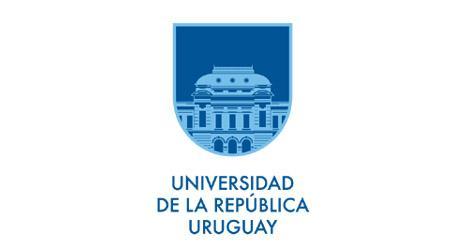 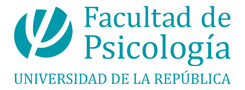 